Страница семейной славы.Сочинение-рассуждение о боевом пути или  о конкретном эпизоде из жизни ветеранов Великой Отечественной войны.Ушачский прорыв.         На зимние каникулы я поехал с семьей в Белоруссию. Сначала мы поехали в Брестскую область, очень хотелось побывать в Беловежской пуще, там находится «Резиденция Деда Мороза».    Резиденция Деда Мороза расположена в заповедном лесу, на самой крупной поляне, где растет огромная ель высотой в 40 метров. Волшебное место в сказочном лесу – мир, в котором живут своей сказочной жизнью сказочные герои.                      Дальше мы поехали в город Минск – столицу Республики Беларусь. Минск-красивый, современный город. Во время Великой Отечественной войны город был почти полностью разрушен.  Быстрыми темпами восстанавливался и застраивался. В 1974 году Минск получил название город-герой. Но самое большое впечатление на меня оказало  посещение Ушачского края.  По старой полоцкой дороге мы ехали из Минска в Витебскую область. Вдоль всей трассы – обелиски и памятники  воинам павшим, в годы Великой Отечественной войны. Меня очень удивило , что обелиски, памятники очень ухожены и не просто так, а чувствуется с любовью и благодарностью к погибшим солдатам. И я рассуждаю о том, каким надо быть патриотом, как любить свою родину, как быть благодарными тем, кто защищал тебя и погиб, чтобы так ухаживать за могилами? Любой, даже маленький, обелиск в самой крохотной деревне любовно ухожен и обязательно с цветами. Мы видели придорожные указатели Хатынь, Дальва и Шуневка. Эти деревни оккупанты сожгли вместе с жителями. На их месте теперь  мемориальные комплексы, а указатели как напоминание об этой трагедии.  И вот Ушачи – столица партизанской зоны. Менее чем в десяти километрах от Ушачей сорок лет назад воздвигнут мемориальный комплекс «Прорыв». Мемориальный комплекс ”Прорыв” находится на месте, где была прорвана вражеская блокада 5 мая 1944 года партизанами Полоцко-Лепельской зоны в 7 километрах от городского посёлка Ушачи. На этом месте шестнадцати партизанским бригадам удалось вырваться из окружения и продолжить сражение с карательными отрядами до появления отрядов Советской армии. Вместе с партизанами освободились более 15 тысяч гражданских людей (женщины, старики, дети).     В центре мемориального комплекса «Прорыв» фигура партизана с автоматом в руке, а на плите – слова: «Мужество народа победило. Смерть стала бессмертием».   А приехали мы к мемориальному комплексу по одной причине. Мой отчим, Сергей Коваленко, рассказал, что его дедушка Семен Коваленко погиб именно в тот день 5 мая 1944 года, когда была прорвана вражеская блокада. О его судьбе мало что известно, потому что погиб совсем молодым, у него осталось трое маленьких детей. Прорываясь из окружения,  Семен Коваленко с отрядом плыл на лодке по озеру Велечье. Отряд обстреляли фашисты,  но и, выплыв на берег, они сражались как герои, до последнего. Дедушка погиб в бою, защищая свою землю. Погибло в этом бою около полутысячи человек.  На площадке перед монументом  братская могила. Здесь лежат те, кто пал в страшном бою с карателями. На мраморных плитах  имена погибших. Среди них и имя деда моего отчима – Коваленко Семен. Над братской могилой шумят 16 дубов, как память о 16 партизанских отрядах, участвующих в прорыве.    Нам, родившимся после войны, трудно представить ужас тех дней, ведь каратели устроили настоящую бойню, фактически поголовно истребляя население партизанской зоны. Гоняли людей по лесам, как диких зверей; кого убили, а тех, кто помоложе и поздоровее угнали в Германию. Дети и  внуки ушачских партизан не могут без дрожи в голосе рассказывать об этой трагедии. И хотя в наши дни уже почти не осталось тех, кто участвовал в партизанском прорыве, каждый год 4 мая на площадке перед центральной скульптурой мемориала собираются люди. Приходят они сюда и 9 мая, и 3 июня, чтобы почтить память погибших, потому что она жива и будет жить вечно. 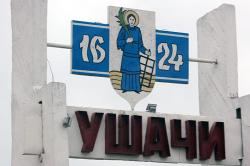 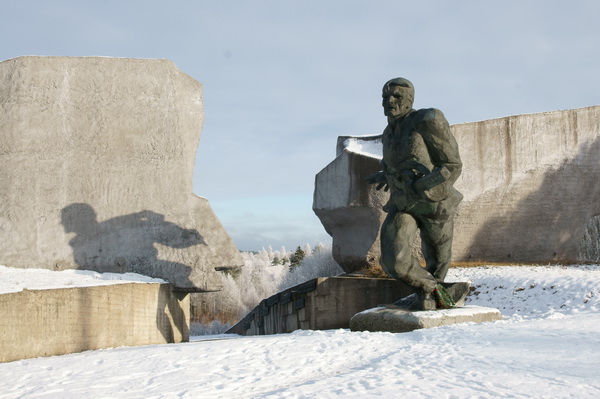 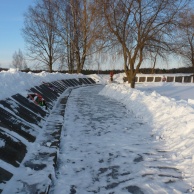 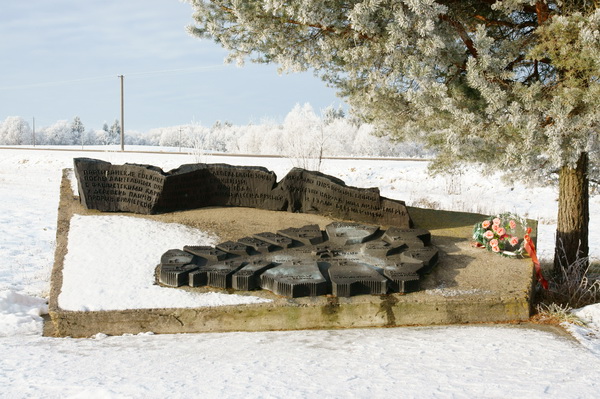 